8 LISTOPADA 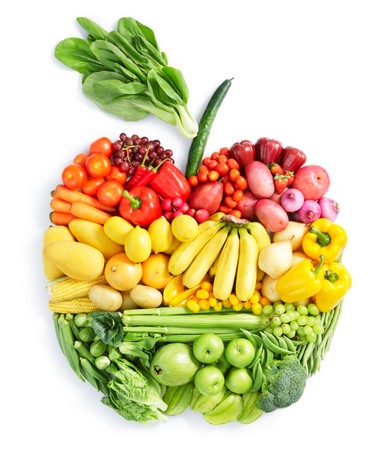  EUROPEJSKI   DZIEŃ   ZDROWEGO   ODŻYWIANIA   I   GOTOWANIA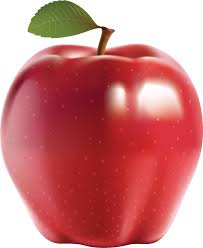 8 listopada o godzinie 11.00 w grupach „pszczółki” i „sówki” odbędą się Warsztaty z okazji europejskiego dnia zdrowego odżywiania i gotowania :) Prosimy o przyniesienie jednego pustego pojemnika po śmietanie lub jogurcie.Wychowawczynie